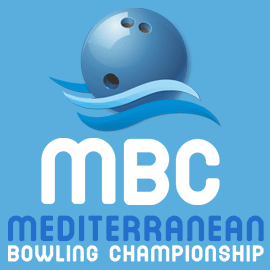 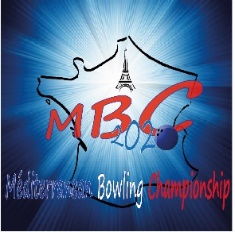 Form E: Arrival and DepartureFederation Mean of transportationMean of transportationWill you arrive by flight – yes/no – if no,  how?Arrival informationArrival informationArrival informationNumber of peopleDate and time in digital presentation (i.e. 14:15)Airline and flight number, terminal numberTerminal:Departure informationDeparture informationNumber of peopleDate and time in digital presentation (i.e. 14:15)Airline and Flight no.The ultimate deadline of submitting this form is 15th January 2020The ultimate deadline of submitting this form is 15th January 2020The ultimate deadline of submitting this form is 15th January 2020Your contact person is Your contact person is Your contact person is websiteMobile : Beatrice HUNTERMail-box: Laurence RIOUffbsq.org +33 6 62 32 31 87 licence1@ffbsq.org